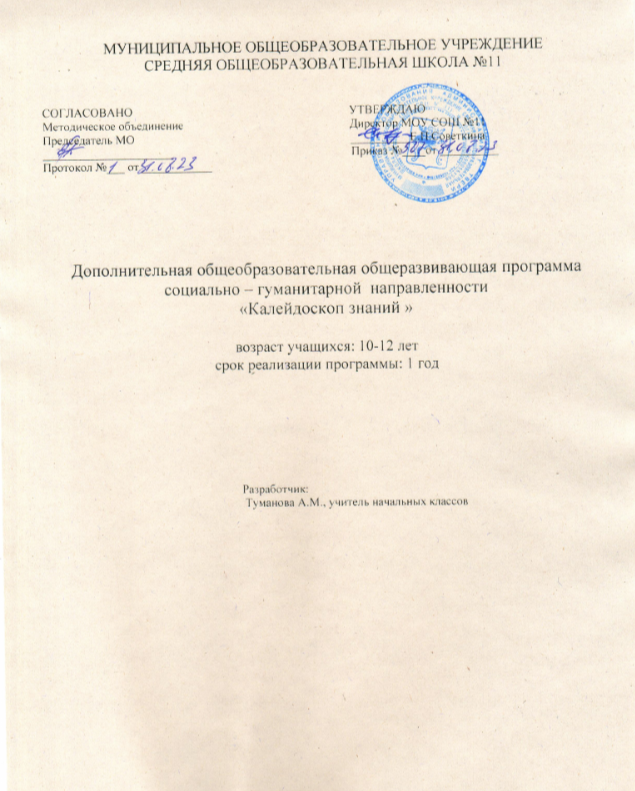                                            Пояснительная запискаРабочая программа кружка «Калейдоскоп знаний» разработана в соответствии с требованиями Федерального государственного образовательного стандарта начального общего образования на основе пособия для обучающихся общеобразовательных учреждений «Для тех, кто любит математику» (Авторы М. И. Моро, С. И. Волкова).Задача развитие личности ребёнка привела к необходимости организации в начальной школе регулярных занятий развивающей направленности, где дети с разным уровнем готовности к обучению, решая нетиповые и нестандартные задачи, не связанные с учебным материалом, будут совершенствовать свои интеллектуальные возможности.Принципиальной задачей программы кружка «Калейдоскоп знаний» является развитие мыслительных способностей детей, а не усвоение каких-то конкретных знаний и умений.Программа кружка «Калейдоскоп знаний» способствует гуманизации процесса образования в начальной школе, реализуется на основе дифференцированного и личностно-ориентированного подхода в обучении, что позволяет индивидуализировать процесс применительно к большому числу детей, обладающих различными способностями.Например, для детей, испытывающих трудности в обучении из-за недостаточно развитого логического мышления, личностного развития, занятия в кружке будут иметь коррекционное значениеПредлагаемая программа разносторонне развивает интеллектуальную сферу детей с высоким уровнем познавательной активности, способствует развитию инициативы, проявлению индивидуальных особенностей. Это происходит за счёт гармоничного сочетания поисковой и творческой деятельности.В результате организации систематических развивающих заданий в кружке появляется возможность постоянно наблюдать за  умственным развитием    каждого ребёнка, вне связи с учебными успехами, вовремя обнаруживать те или иные изменения в развитии познавательной и мотивационно-эмоциональной сферах.Основными	принципами	реализации	программы	являются	принципы: индивидуальности, доступности, результативности.Цели и задачи  программыЦель:обеспечение более высокой интеллектуальной готовности к обучению в средних классах школы, через развитие интеллектуального и творческого потенциала учащихся, внедрение в процесс дополнительного образования развивающих форм и методов обучения.Задачи:развитие общеинтеллектуальных умений: внимания, памяти, пространственного восприятия, сенсорной координации;формирование учебной мотивации; развитие личной сферы ребенка;формирование умения и навыки для решения нестандартных, творческих задач; заданий повышенного уровня сложности;формирование универсальные учебные действия познавательного, знаково-символического, логического, регулятивного и коммуникативного характера.Содержание работы кружкаРазвивающие задания представляет собой комплекс специально разработанных тестов, игр, упражнений, направленных на развитие памяти, внимания, наблюдательности, логического мышления; способствуют развитию пространственного восприятия и сенсорной координации.Развивающие задания различны по уровню сложности и не связанны с учебным материалом. Это позволяет создать среду, обеспечивающую включение ученика в работу, независимо от его актуального уровня интеллектуального развития, стилистики обучения, начального уровня учебной мотивации и индивидуальных психологических особенностей. Развивающая среда базируется на мотивационной составляющей, задействует интеллектуальные и психические ресурсы ребенка.Формы организации занятийФормы организации занятий:игра;путешествия;конкурс;соревнование;интеллектуальный марафон;конкурс эрудитов.Занятия проводятся в индивидуальной и  групповой формах.Дети с высоким уровнем познавательной активности могут выполнять задания самостоятельно, при этом задача учителя - своевременно повышать уровень сложности предлагаемых заданий.Для динамичности, насыщенности, вращения утомляемости на занятиях должна происходить частая смена деятельности, коллективная, групповая, парная и индивидуальная форма работы.Методы и средства обученияНа занятиях кружка используются различные методы обучения.Для приобретения умений и навыков - источниковые методы, такие как словесный, наглядный, практический.Для достижения уровня усвоения – гностические, такие как проблемный, частично-поисковый, исследовательский.Для систематизации и структурирования навыков, умений, для развития познавательной сферы - индуктивный или дедуктивный методы обучения (анализ, синтез, сравнение, абстрагирование, конкретизация, метод аналогий)Для         реализации	личностно-ориентированного       подхода       – дифференцированный.На занятиях используются технические, наглядно-плоскостные, демонстрационные, печатные средства обучения, пособие «Для тех, кто любит математику» М. И. Моро и С. И. Волковой.Виды  деятельности:- творческие работы, задания на смекалку, лабиринты, кроссворды,логические задачи, упражнения на распознавание геометрических фигур,решение уравнений повышенной трудности, решение нестандартных задач,решение текстовых задач повышенной трудности различными  способами, выражения на сложение, вычитание, умножение, деление в различных системах счисления, решение комбинаторных задач, решение геометрических задач.Личностные, метапредметные и предметные результаты изучения курса.Результаты освоения курсаЛичностными	результатами изучения	курса	является	формирование следующих умений:Определять и высказывать под руководством педагога самые простые общие для всех людей правила поведения при сотрудничестве.В предложенных педагогом ситуациях общения и сотрудничества, опираясь на общие для всех простые правила поведения, делать выбор, при  поддержке других участников группы и педагога, как поступить.Метапредметными  результатами  изучения  курса	являются формирование следующих универсальных учебных действий.Регулятивные УУД:Определять  и  формулировать цель деятельности	с помощью учителя.Проговаривать последовательность действий.             Учиться высказывать своё предположение (версию) на основе работы с иллюстрацией рабочей тетради.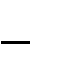              Учиться работать по предложенному учителем плану.Учиться отличать верно выполненное задание от неверного.             Учиться	совместно	с	учителем	и	другими	учениками	давать эмоциональную оценку деятельности товарищей.Познавательные УУД:             Ориентироваться	в	своей	системе	знаний:	отличать	новое	от	уже известного с помощью учителя.Делать предварительный отбор источников информации:  ориентироватьсяв учебнике (на развороте, в оглавлении, в словаре).Добывать новые знания: находить ответы на вопросы.Перерабатывать полученную информацию: делать выводы в результате совместной  работы .Перерабатывать полученную информацию: сравнивать и группировать такие математические объекты, как числа, числовые выражения, равенства, неравенства, плоские геометрические фигуры.Доказывать	своё	мнение,	пользуясь	приемами	анализа,	сравнения, обобщения, классификации, систематизации.Самостоятельно анализировать нестандартные задачи, находить решения в новых и неожиданных ситуациях.Коммуникативные УУД:Донести свою позицию до других: оформлять свою мысль в устной и письменной речи (на уровне одного предложения или небольшого текста).Слушать и понимать речь других.Читать и пересказывать текст.Совместно договариваться о правилах общения и поведения в школе и следовать им.Учиться	выполнять	различные	роли	в	группе	(лидера,	исполнителя, критика).Текущий:Контроль и оценка планируемых результатов.-прогностический, то есть проигрывание всех операций учебного действия до начала его реального выполнения;пооперационный, то есть контроль за правильностью, полнотой и последовательностью выполнения операций, входящих в состав действия;рефлексивный, контроль, обращенный на ориентировочную основу, «план» действия и опирающийся на понимание принципов его построения;контроль по результату, который проводится после осуществления учебного действия методом сравнения фактических результатов или выполненных операций с образцом.Итоговый   контроль	в формахтестирование;практические работы;творческие работы учащихся;Самооценка и самоконтроль определение учеником границ своего «знания - незнания», своих потенциальных возможностей, а также осознание тех проблем, которые ещё предстоит решить  в ходе осуществления  деятельности.Для   оценки  эффективности   занятий	можно  использовать  следующие показатели:степень помощи, которую оказывает учитель учащимся при выполнении заданий: чем помощь учителя меньше, тем выше самостоятельность учеников и, следовательно, выше развивающий эффект занятий;поведение учащихся на занятиях: живость, активность, заинтересованность школьников обеспечивают положительные результаты занятий;результаты выполнения тестовых заданий и заданий из конкурса эрудитов, при выполнении которых выявляется, справляются ли ученики с этими заданиями самостоятельно.Место кружка в учебном планеКурс «Калейдоскоп знаний» рассчитан на 34 часов (1 час в неделю, 34 учебные недели).Тематический план.Технические средства обученияОборудование рабочего места учителя:– магнитная доска;– ноутбук;– принтер;– мультимедийный проектор.Экранно-звуковые пособия:– слайды (диапозитивы), соответствующие тематике программы по математике;– мультимедийные (цифровые) образовательные ресурсы, соответствующие тематике программы по математике: «Уроки Кирилла и Мефодия. Математика» 4 класс; «Олимпиадные задания» 2-4 классы;«Тренажёр. Математика» 4 класс к учебнику М.И.Моро .Учебно-практическое оборудование– простейшие школьные инструменты: ручка, карандаши цветные и простой, линейка, ластик, циркуль, транспортир и т.д.;– материалы: бумага (писчая).Оборудование класса:– ученические столы двухместные с комплектом стульев;– стол учительский с тумбой;– шкафы для хранения учебников, дидактических материалов, пособий, учебного оборудования и прочего.Методическое  обеспечение программы«Для тех, кто любит математику» М. И. Моро и С. И. Волкова.– М.: Просвещение.Григорьев Д.В. Внеурочная деятельность школьников методический конструктор: пособие для учителя / Д.В.Григорьев, П.В.Степанов. – М.: Просвещение, 2010. – 223 с. – (Стандарты  второго поколения)	.Оценка достижения планируемых результатов в начальной школе: система заданий. В 2-х ч. Ч.1. / М.Ю. Демидова под ред. Г.С. Ковалевой, О.Б. Логиновой. - 2 – е изд. – М.: Просвещение, 2010. – 215 с.Как проектировать универсальные учебные действия в начальной школе: от действия к мысли: пособие для учителя / А.Г. Асмолов под ред. А.Г. Асмолова. -2 – е изд. – М.: Просвещение, 2010. – 152 с.Интернет-ресурсы.http://pedsovet.org/ - всероссийский интернет-педсовет; http://it-n.ru/ - сеть творческих учителей; http://festival.1september.ru/ - фестиваль педагогических идей "Открытый урок";www.alleng.ru – сайт информационных ресурсов;http://www.ug.ru - сайт «Учительской газеты»; http://catalog.iot.ru – каталог  интернет-ресурсов по образованию; http://nsportal.ru/  - социальная сеть работников образования.№ п/пТема Количество часовТеория      Практика1Числа, которые больше 1000: арифметические игры, фокусы, головоломки, цепочки, «Магические квадраты» и «Занимательные рамки»; составление числовых выражений с заданным числовым значением; классификация чисел, числовых выражений по заданным условиям; решение уравнений 2                     102Логические задачи (Логика и смекалка): задачи повышенного уровня сложности: на применение знаний в изменённых условиях; комбинаторные задачи; сюжетные логические задачи; старинные задачи, задачи-шутки, взвешивание 4                    63Задания геометрического содержания: деление фигур на заданные части и составление фигур из заданных частей; преобразование фигур по заданным условиям; вычисление периметра и площади различных фигур; головоломки с палочками одинаковой длины, из которых составлены геометрические фигуры; построения с помощью циркуля и линейки (прямого угла, середины отрезка, вписанного в окружность прямоугольного треугольника, прямоугольника, квадрата и др.); геометрические игры: «Старинная китайская головоломка», «Пентамино»; масштаб, план. 2                    54Шашки. Турнир по игре в шашки 2                         25Математическая олимпиады                            110                        24Итого:  34 часаКалендарно-тематическое планированиеКалендарно-тематическое планированиеКалендарно-тематическое планированиеКалендарно-тематическое планированиеКалендарно-тематическое планированиеКалендарно-тематическое планирование№Кол.часовТема занятияТеоретическая часть (форма) организации деятельностиПрактическая часть (форма) организации деятельности11«Прогулка по парку развлечений и отдыха». Решение логических задач.Познакомятся с историей математикина примере жизни и деятельностивеликих математиков.Сравнивать разные приемы действий, выбирать удобные способы длявыполнения конкретного задания.Творческие работы, задания на смекалку.21«В зоопарке». Задачи повышенного уровня сложности.Узнают, как ставить цели, организовать свою деятельность, оценивать результаты своего трудаМоделировать в процессе совместного обсуждения алгоритм решениячислового кроссворда; использовать его в ходе самостоятельной работы.Лабиринты, кроссворды31Арифметические игры.Формирование интеллектуальных умений, связанных с выбором стратегиирешения, анализом ситуации, сопоставлением данных.Применять изученные способы учебной работы и приёмы вычислений для работы с числовыми головоломками.Интеллектуальные игры41Фокусы и головоломкиРаскроют взаимосвязь с предметами и явлениями окружающего мира (принцип целостного представления о мире);Анализировать правила игры.Действовать в соответствии с заданными правилами.Включаться в групповую работу.Конкурс «Знатоки математики»51Магические квадратыУзнают, как осуществлять собственный выбор и имсистематически предоставляется возможность выбора (принцип вариативности) Участвовать в обсуждении проблемных вопросов, высказывать собственноемнение и аргументировать его.Игровое занятие61Головоломки с палочками одинаковойдлины. Формирование способностей наблюдать, сравнивать, обобщать, находитьпростейшие закономерностиВыполнять пробное учебное действие, фиксировать индивидуальноезатруднение в пробном действии.КВН71Поиск закономерностей. Логическиезадачи.Научатся использовать догадку, строить и проверятьпростейшие гипотезыАргументировать свою позицию в коммуникации, учитывать разные мнения,использовать критерии для обоснования своего суждения.Игра-соревнование81Блиц - турнирУсвоить основные базовые знания по математике; её ключевые понятияСопоставлять полученный (промежуточный, итоговый) результат с заданнымусловием.Задачи-шутки91Старинная китайская головоломкаОвладение умениями ориентироваться в окружающей действительности и из предложенных вариантов решения задач выбирать наиболее оптимальный.Решение уравнений повышенной трудностиГоловоломки101Решение задач повышенной сложностиФормирование пространственных представлений и пространственноговоображенияРешение комбинаторных задач, решение геометрических задач.Шифровки111Игровой практикум «Кто быстреесосчитает»Контролировать свою деятельность: обнаруживать и исправлять ошибки.Ребусы121Логические задания с числами (поискзакономерностей)Помочь учащимся овладеть способами исследовательской деятельностиИспользование приобретённых математических знаний для описания и объяснения окружающих предметов, процессов, явлений, а также для оценки ихколичественных и пространственных отношений.Викторина. Шашки.Турнир.131«Новый год». Решение логических задач, головоломок.Привлечение учащихся к обмену информацией в ходе свободногообщения на занятияхОвладение основами логического и алгоритмического мышления,пространственного воображения и математической речи, основами счёта,измерения.Мини-олимпиада141План. Решение задач на вычислениеплощадиУзнают, как составлять план решения задач на вычисление площадиПодготовка учащихся кшкольным и  олимпиадам по математике.Занятие-путешествие151План. Решение задач на движениеЗакрепят знания о составлении плана решения задач на вычисление площадиФормирование умения выполнять устно строить алгоритмы и стратегии в игре, исследовать,распознавать и изображать геометрические фигуры.Занятие-игра. Шашки. Турнир.161В стране ГеометрияОзнакомятся с основными геометрическими понятиямиОвладение умениями работать с таблицами,схемами, графиками и диаграммами, цепочками, представлять, анализировать иинтерпретировать данные.Логические задачи,упражнения на распознавание геометрических фигур171Занимательные рамкиОсвоение эвристических приемов рассужденийФормирования элементовлогической и алгоритмической грамотности, коммуникативных уменийКВН181Игра в  математический баскетбол.Ознакомятся системой математических знаний и умений, необходимых для применения в практической деятельностиФормирование приемов умственных операций младших школьников (анализ,синтез, сравнение, обобщение, классификация, аналогия), умения обдумывать и  планировать свои действия.Конкурс «Лучший считарик»(Логические задачи)191Решение  геометрических задач.Овладение способами выполнения заданий творческого и поискового характера.Развитие у детей вариативного мышления, фантазии, творческих способностей,умения аргументировать свои высказывания, строить простейшие умозаключения.Олимпиада201Разгадай секрет: головоломки, игрыарифметические фокусыВыработка умения детей целенаправленно владеть волевыми усилиями,устанавливать правильные отношения со сверстниками и взрослыми, видеть себя глазами окружающих.Научатся планировать, контролировать и оценивать учебные действия в соответствии с поставленной задачей и условиями её выполнения, определять наиболее эффективные способы достижения результата.Шифровки. Игры.Шашки.Турнир.211Задачи в картинках.Формирование умения нестандартно мыслить, отрабатывать вычислительные навыки.Будут учиться умению рассуждать, как компоненту логической грамотностиТренинг “Учусь быть внимательным”221Старинные задачиПри решении текстовых задач получат знание основных математических понятий, отношений, взаимосвязей и закономерностей.Введение разнообразного геометрического материала,решение задач повышенной трудности,Аукцион знаний231В стране Геометрия: поработай линейкой и циркулем.Узнают, как анализировать различные задачи, моделировать процессы и ситуации, отражающие смысл арифметических действий, а также отношения и взаимосвязи между величинамиОтработка знания таблиц сложения иумножения с помощью интерактивных тренажёров, тестов,Упражнения на распознавание геометрических фигур241Построение треугольника по трёмзаданным сторонамУзнают о взаимосвязи между компонентами и результатами действий, осознанному использованию действий.Расширение кругозораучащихся, умения анализировать, сопоставлять, делать логические выводы.Развивающие игры. Шашки.Турнир.251Игра «Пентамино»Узнают, как сравнивать математические объекты (числа, числовые выражения, различные величины, геометрические фигуры и т. д.), выделять их существенные признаки и свойства, проводить на этой основе классификациюРешать задачи комбинаторного характера, которые по свом сюжетам приближены к конкретным жизненным ситуациям.Интеллектуальные игры26-294Решение логических задачОсознают смысл арифметических действий и математических отношенийОвладение основами результата и его оценки, наглядного представления данных вразной форме (таблицы, схемы, диаграммы), записи и выполнения алгоритмов.Задачи-шуткиОлимпиада30-312Математические  игрыРазвитие познавательной активности и самостоятельности учащихсяРешение нестандартных задач,решение текстовых задач повышенной трудности различными способами.Интеллектуальные игры32-332Конкурс знатоковБудут формулировать выводы, делать обобщения, переносить освоенные способы действий в изменённые условия.Решение выражений на сложение, вычитание, умножение, деление в различных системахсчисления..Кроссворды. Шашки. Турнир341Олимпиада